ШАЛОСТЬ ДЕТЕЙ С ОГНЁМ –ПРИЧИНА ПОЖАРА!Главное правило, которое нужно соблюдать всегда и везде: никогда не играй с огнем и не позволяй играть с ним другим!НЕ СТРАШЕН ОГОНЬ ТОМУ, КТО ЗНАКОМ С ПРАВИЛАМИ ПОЖАРНОЙ БЕЗОПАСНОСТИСОБЛЮДАЙ ПРАВИЛА!УКАЗАТЕЛЬНЫЕ ЗНАКИ ПОЖАРНОЙ БЕЗОПАСНОСТИДЛЯ ЦЕЛЕЙ ЭВАКУАЦИИ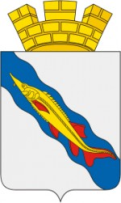 ШАЛОСТЬ ДЕТЕЙ С ОГНЁМ –ПРИЧИНА ПОЖАРА!Главное правило, которое нужно соблюдать всегда и везде: никогда не играй с огнем и не позволяй играть с ним другим!НЕ СТРАШЕН ОГОНЬ ТОМУ, КТО ЗНАКОМ С ПРАВИЛАМИ ПОЖАРНОЙ БЕЗОПАСНОСТИСОБЛЮДАЙ ПРАВИЛА!УКАЗАТЕЛЬНЫЕ ЗНАКИ ПОЖАРНОЙ БЕЗОПАСНОСТИДЛЯ ЦЕЛЕЙ ЭВАКУАЦИИОтдел по делам ГО и ЧС администрацииЕйского городского поселения Ейского районаШАЛОСТЬ ДЕТЕЙ С ОГНЁМ –ПРИЧИНА ПОЖАРА!Главное правило, которое нужно соблюдать всегда и везде: никогда не играй с огнем и не позволяй играть с ним другим!НЕ СТРАШЕН ОГОНЬ ТОМУ, КТО ЗНАКОМ С ПРАВИЛАМИ ПОЖАРНОЙ БЕЗОПАСНОСТИСОБЛЮДАЙ ПРАВИЛА!УКАЗАТЕЛЬНЫЕ ЗНАКИ ПОЖАРНОЙ БЕЗОПАСНОСТИДЛЯ ЦЕЛЕЙ ЭВАКУАЦИИДЕТЯМ О ПОЖАРЕ ШАЛОСТЬ ДЕТЕЙ С ОГНЁМ –ПРИЧИНА ПОЖАРА!Главное правило, которое нужно соблюдать всегда и везде: никогда не играй с огнем и не позволяй играть с ним другим!НЕ СТРАШЕН ОГОНЬ ТОМУ, КТО ЗНАКОМ С ПРАВИЛАМИ ПОЖАРНОЙ БЕЗОПАСНОСТИСОБЛЮДАЙ ПРАВИЛА!УКАЗАТЕЛЬНЫЕ ЗНАКИ ПОЖАРНОЙ БЕЗОПАСНОСТИДЛЯ ЦЕЛЕЙ ЭВАКУАЦИИ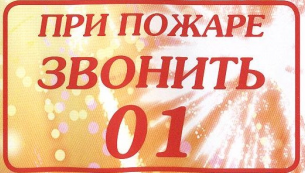 ШАЛОСТЬ ДЕТЕЙ С ОГНЁМ –ПРИЧИНА ПОЖАРА!Главное правило, которое нужно соблюдать всегда и везде: никогда не играй с огнем и не позволяй играть с ним другим!НЕ СТРАШЕН ОГОНЬ ТОМУ, КТО ЗНАКОМ С ПРАВИЛАМИ ПОЖАРНОЙ БЕЗОПАСНОСТИСОБЛЮДАЙ ПРАВИЛА!УКАЗАТЕЛЬНЫЕ ЗНАКИ ПОЖАРНОЙ БЕЗОПАСНОСТИДЛЯ ЦЕЛЕЙ ЭВАКУАЦИИ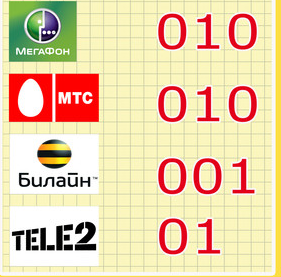 